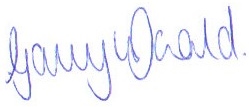 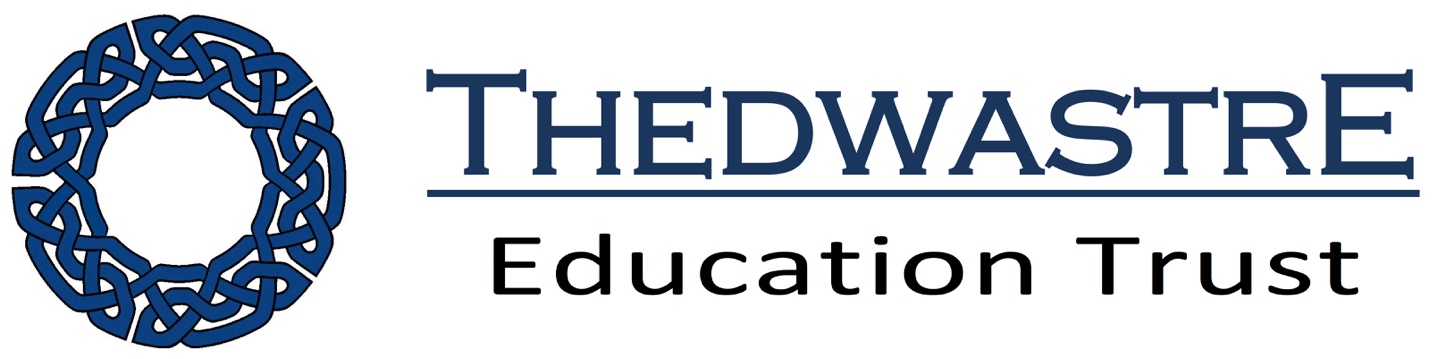 First Aid PolicyThis is for use by all academies within Thedwastre Education TrustContentsAims	3Legislation and guidance	3Roles and responsibilities	3First aid procedures	5First aid equipment	5Record-keeping and reporting	6Training	7Monitoring arrangements	8Links with other policies	8Appendix 1: list of [appointed person(s) for first aid and/or trained first aiders]	9Appendix 2: accident report form	10Appendix 3: first aid training log	11Appendix 4: first aid risk assessments…………………………………………………………    12AimsThe aims of this policy are to:ensure the health and safety of all staff, pupils and visitors;ensure that staff, governors and directors are aware of their responsibilities with regards to health and safety;provide a framework for responding to an incident and recording and reporting the outcomes.Legislation and guidanceThis policy is based on the Statutory Framework for the Early Years Foundation Stage, advice from the Department for Education on first aid in schools and health and safety in schools, and the following legislation:The Health and Safety (First Aid) Regulations 1981, which state that employers must provide adequate and appropriate equipment and facilities to enable first aid to be administered to employees, and qualified first aid personnelThe Management of Health and Safety at Work Regulations 1992, which require employers to make an assessment of the risks to the health and safety of their employeesThe Management of Health and Safety at Work Regulations 1999, which require employers to carry out risk assessments, make arrangements to implement necessary measures, and arrange for appropriate information and trainingThe Reporting of Injuries, Diseases and Dangerous Occurrences Regulations (RIDDOR) 2013, which state that some accidents must be reported to the Health and Safety Executive (HSE),  and set out the timeframe for this and how long records of such accidents must be keptSocial Security (Claims and Payments) Regulations 1979, which set out rules on the retention of accident recordsThe Education (Independent School Standards) Regulations 2014, which require that suitable space is provided to cater for the medical and therapy needs of pupilsThis policy complies with our funding agreement and articles of association.Further guidance can be found at: https://assets.publishing.service.gov.uk/government/uploads/system/uploads/attachment_data/file/306370/guidance_on_first_aid_for_schools.pdf 3. Roles and responsibilities3.1 Appointed person(s) and first aidersEach Primary Academy will appoint a person or persons - see Appendix 1. Appointed persons are first aiders and are responsible for:Taking charge when someone is injured or becomes illEnsuring there is an adequate supply of medical materials in first aid kits, and replenishing the contents of these kitsEnsuring that an ambulance or other professional medical help is summoned when appropriate.Appointed persons are not first aiders. They should not give first aid treatment for which they have not been trained. However, it is good practice to ensure that appointed persons have emergency first aid training/refresher training, as appropriate. First aiders are trained and qualified to carry out the role (see section 7) and are responsible for:Acting as first responders to any incidents; they will assess the situation where there is an injured or ill person, and provide immediate and appropriate treatmentSending pupils home to recover, where necessarywhen necessary, ensure that an ambulance or other professional medical help is called. Filling in an accident report on the same day, or as soon as is reasonably practicable, after an incident (see the template in appendix 2)Keeping their contact details up to date.It is a requirement for all Early Years classes/settings to ensure that first aiders are listed in appendix 1. Their names will also be displayed prominently around the school.3.2 The Trust Board and Local Governing BodiesThe Trust Board has ultimate responsibility for health and safety matters in each academy, but delegates operational matters and day-to-day tasks to the headteacher and staff members. The Local Governing Body of each academy is responsible for monitoring compliance with this policy.3.3 The HeadteacherThe headteacher in each academy is responsible for the implementation of this policy, including:Ensuring that an appropriate number of trained first aid personnel are present in the academy at all times Ensuring that first aiders have an appropriate qualification, keep training up to date and remain competent to perform their roleEnsuring all staff are aware of first aid proceduresEnsuring appropriate risk assessments are completed and appropriate measures are put in placeUndertaking, or ensuring that managers undertake, risk assessments, as appropriate, and that appropriate measures are put in placeEnsuring that adequate space is available for catering to the medical needs of pupilsReporting specified incidents to the HSE when necessary (see section 6).3.4 StaffAcademy staff are responsible for:Ensuring they follow first aid proceduresEnsuring they know who the first aiders in school areCompleting accident reports (see appendix 2) for all incidents they attend to where a first aider/appointed person is not called Informing the headteacher or their manager of any specific health conditions or first aid needs.First aid procedures4.1 In-school proceduresIn the event of an accident resulting in injury:The closest member of staff present will assess the seriousness of the injury and seek the assistance of a qualified first aider, if appropriate, who will provide the required first aid treatment.The first aider, if called, will assess the injury and decide if further assistance is needed from a colleague or the emergency services. They will remain on scene until help arrives.The first aider will also decide whether the injured person should be moved or placed in a recovery position.If the first aider judges that a pupil is too unwell to remain in school, parents will be contacted and asked to collect their child. Upon their arrival, the first aider will recommend next steps to the parents.If emergency services are called, school admin staff will contact parents immediatelyThe first aider or relevant member of staff will complete an accident report form on the same day or as soon as is reasonably practical after an incident resulting in an injury. A copy must be given to the appointed person as well as copies retained in the accident file.Off-site proceduresWhen taking pupils off the academy premises, staff will ensure they always have the following:A school mobile phoneA portable first aid kit Information about the specific medical needs of pupilsParents’ contact details.Risk assessments will be completed by the teacher in charge and the educational visits coordinator prior to any educational visit that necessitates taking pupils off school premises. These must be agreed by the headteacher.There will always be at least one first aider with a current paediatric first aid certificate on school trips and visits, as required by the statutory framework for the Early Years Foundation Stage, and at least one first aider on school trips not covered by this guidance (ie KS1 and 2 pupils). First aid equipmentA typical first aid kit will include the following:A leaflet with general first aid adviceRegular and large bandagesEye pad bandages Triangular bandagesAdhesive tapeSafety pinsDisposable glovesAntiseptic wipesPlasters of assorted sizesScissorsCold compressesBurns dressingsNo medication is kept in first aid kits.First aid kits are stored in:Playground shed for playtime and lunchtime use.In each classroom In the disabled toiletRecord-keeping and reporting6.1 First aid and accident record bookEach class has an accident book.  In addition, there is as accident book in the first aid box in the playground shed and in the disabled toilet.A log will be made in the accident book and an accident form will be completed by the first aider/relevant member of staff on the same day or as soon as possible after an incident resulting in an injury.If an accident is serious or resulted in a child having to be sent home as a result of their injury, the detailed accident report form (appendix 2) will eb completed. A copy of the accident report form will also be added to the pupil’s educational record by the relevant member of staff.Records held in the first aid and accident book will be retained by the academy for a minimum of 3 years, in accordance with regulation 25 of the Social Security (Claims and Payments) Regulations 1979, and then disposed securely.If a child has received minor first aid, a slip will be sent home at the end of the day to make parents aware.  If a child has had a head injury, parents will be contacted and a letter sent home with signs to look out for.Reporting to the HSEThe Headteacher will keep a record of any accident which results in a reportable injury, disease, or dangerous occurrence as defined in the RIDDOR 2013 legislation (regulations 4, 5, 6 and 7).The Headteacher will report these to the Health and Safety Executive as soon as is reasonably practicable and in any event within 10 days of the incident. Reportable injuries, diseases or dangerous occurrences include: DeathSpecified injuries, which are:Fractures, other than to fingers, thumbs and toesAmputationsAny injury likely to lead to permanent loss of sight or reduction in sightAny crush injury to the head or torso causing damage to the brain or internal organsSerious burns (including scalding) Any scalping requiring hospital treatmentAny loss of consciousness caused by head injury or asphyxiaAny other injury arising from working in an enclosed space which leads to hypothermia or heat-induced illness, or requires resuscitation or admittance to hospital for more than 24 hoursInjuries where an employee is away from work or unable to perform their normal work duties for more than 7 consecutive days (not including the day of the incident)Where an accident leads to someone being taken to hospitalNear-miss events that do not result in an injury, but could have done. Examples of near-miss events relevant to schools include, but are not limited to: The collapse or failure of load-bearing parts of lifts and lifting equipmentThe accidental release of a biological agent likely to cause severe human illnessThe accidental release or escape of any substance that may cause a serious injury or damage to healthAn electrical short circuit or overload causing a fire or explosionInformation on how to make a RIDDOR report is available here: How to make a RIDDOR report, HSE
http://www.hse.gov.uk/riddor/report.htm 6.3 Notifying parentsThe headteacher or relevant member of staff will inform parents of any accident or injury sustained by a pupil, and any first aid treatment given, on the same day, or as soon as reasonably practicable. This may be by phone contact or by letter (for non-emergency monir accidents/incidents where the child makes a quick recovery).6.4 Reporting to Ofsted and child protection agenciesThe Headteacher will notify Ofsted of any serious accident, illness or injury to, or death of, a pupil while in the school’s care. This will happen as soon as is reasonably practicable, and no later than 14 days after the incident.The Headteacher will also notify Suffolk Safeguarding Children Board of any serious accident or injury to, or the death of, a pupil while in the school’s care.TrainingTraining is open to all academy staff. All named first aiders must have completed a HSE approved training course, and must hold a valid certificate of competence to show this. Each academy will keep a register of all trained first aiders, what training they have received and when this is due for renewal (see appendix 3).Staff are encouraged to renew their first aid training when it is no longer valid – admin staff in each academy are responsible for keeping lists up-to-date and informing senior staff when training updates are required.At all times, at least 1 staff member (2/3 recommended) will have a current paediatric first aid (PFA) certificate which meets the requirements set out in the Early Years Foundation Stage statutory framework and is updated at least every 3 years.Monitoring arrangementsThis policy will be reviewed by the Health, Safety and Premises Committee on behalf of the Trust Board every two years. Links with other policiesThis first aid policy is linked to the Health and safety policyRisk assessment policyPolicy on supporting pupils with medical conditions.Appendix 1: List of trained appointed persons and first aiders for Rattlesden Primary AcademyAppendix 2: Accident Report FormAppendix 3: First Aid Training Log(kept separately in school office)Appendix 4: First Aid Risk AssessmentThe local governing body and/or headteacher of each academy should review the academy’s first aid needs regularly to ensure the first aid provision is adequate. This should happen at least annually, and particularly after any changes.When assessing first aid needs, the academy could consider factors such as:The size of the school and whether it is on split sites and/or levelsThe location of the schoolAny specific hazards or risks on siteSpecific needs or disabilities of pupils and staff, and the age range of pupilsThe number of first aid personnel requiredThis information can be found on pages 6-8 of first aid guidance published by the Department for Education and Employment, a predecessor of the Department for Education (DfE). The advice is now published by the DfE on GOV.UK.First aid for schools, GOV.UK – DfEFurther guidance and sample risk assessments can be found on The Key by following the link below:https://schoolleaders.thekeysupport.com/administration-and-management/risk/pupils-risk-assessments/sample-first-aid-risk-assessment/ Staff member’s nameRoleContact detailsJenny BishoppaediatricEY leadForest School Leaderjenny.bishop@rattlesdenprimaryschool.co.ukLaura LovelockPaediatricForest school LeaderClass teacherlaura.lovelock@rattlesdenprimaryschool.co.ukClaire FirthTALearning Mentorclaire.firth@rattlesdenprimaryschool.co.ukEmily MooreHLTAemily.moore@rattlesdenprimaryschool.co.ukEmma RaisonPaediatricHLTA (EY)emma.raisin@rattlesdenprimaryschool.co.ukCath JefferySENDCoAssistant head teacherClass teachercath.jeffery@rattlesdenprimaryschool.co.ukTasha LeonardTAAfterschool clubnatasha.leonard@rattlesdenprimaryschool.co.ukCheryl PrestonTABreakfast clubcheryl.preston@rattlesdenprimaryschool.co.ukEmily LeonardPaediatricAfter school clubLorraine Owen-StiffPaediatricTAlorraine.owen-stiff@rattlesdenprimaryschool.co.ukName of injured personRole/classDate and time of incidentLocation of incidentIncident detailsIncident detailsIncident detailsIncident detailsDescribe in detail what happened, how it happened and what injuries the person incurredDescribe in detail what happened, how it happened and what injuries the person incurredDescribe in detail what happened, how it happened and what injuries the person incurredDescribe in detail what happened, how it happened and what injuries the person incurredAction takenAction takenAction takenAction takenDescribe the steps taken in response to the incident, including any first aid treatment, and what happened to the injured person immediately afterwards.Describe the steps taken in response to the incident, including any first aid treatment, and what happened to the injured person immediately afterwards.Describe the steps taken in response to the incident, including any first aid treatment, and what happened to the injured person immediately afterwards.Describe the steps taken in response to the incident, including any first aid treatment, and what happened to the injured person immediately afterwards.Follow-up action requiredFollow-up action requiredFollow-up action requiredFollow-up action requiredOutline what steps the school will take to check on the injured person, and what it will do to reduce the risk of the incident happening againOutline what steps the school will take to check on the injured person, and what it will do to reduce the risk of the incident happening againOutline what steps the school will take to check on the injured person, and what it will do to reduce the risk of the incident happening againOutline what steps the school will take to check on the injured person, and what it will do to reduce the risk of the incident happening againName of person attending the incidentSignatureDateName/type of trainingStaff who attended (individual staff members or groups)Date attendedDate for training to be updated (where applicable)E.g. first aidE.g. paediatric first aidE.g. anaphylaxis E.g diabetesE.g epilepsy